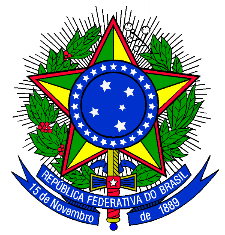 MINISTÉRIO DA EDUCAÇÃOSECRETARIA DE EDUCAÇÃO PROFISSIONAL E TECNOLÓGICAINSTITUTO FEDERAL DE EDUCAÇÃO, CIÊNCIA E TECNOLOGIA SUL-RIO-GRANDENSEPRÓ-REITORIA DE ENSINOFORMULÁRIO PARA ALTERAÇÃO EM PROJETO DE ENSINOTítulo do Projeto:Informar o Título do projeto de ensino.Coordenador do Projeto:Informar o nome do Coordenador do projeto de ensino.PARECER COLEGIADO/COORDENAÇÃO/ÁREA.PARECER DIREÇÃO/DEPARTAMENTO DE ENSINO.PARECER DIREÇÃO/DEPARTAMENTO DE ADMINISTRAÇÃO E PLANEJAMENTO (Quando necessário).PARECER DIREÇÃO-GERAL DO CAMPUS.PARECER DA PRÓ-REITORIA DE ENSINO.REGISTRO SOB N°: Informar número de registro do projeto de ensino ou processo eletrônico.IDENTIFICAÇÃOALTERAÇÕESSolicitação de:Solicitação de:Solicitação de:(  ) Interrupção de projeto de ensino. (  ) Reinício de projeto de ensino. (  ) Cancelamento de projeto de ensino.(  ) Outras. Especificar:______________________________________________________________________________________________________________________________________________________________________________________________(  ) Interrupção de projeto de ensino. (  ) Reinício de projeto de ensino. (  ) Cancelamento de projeto de ensino.(  ) Outras. Especificar:______________________________________________________________________________________________________________________________________________________________________________________________(  ) Alterações na equipe de trabalho.(  ) Inclusão de participante(  ) Exclusão de participante(  ) Substituição de participante(  ) Alteração de participante(  ) Alteração de função de participante(  ) Outras. Especificar:________________________________________________________________________Justificativa:Justificativa:Justificativa:(Justificar o pedido de forma clara e objetiva)Descrição das alterações solicitadas:Descrição das alterações solicitadas:Descrição das alterações solicitadas:(somente preencher em casos de Alteração)(Apresentar a(s) alteração(ões) de forma clara e objetiva. Nos casos de inclusão e substituição de participante e alteração de carga horária, descrever objetivamente as novas atividades).(somente preencher em casos de Alteração)(Apresentar a(s) alteração(ões) de forma clara e objetiva. Nos casos de inclusão e substituição de participante e alteração de carga horária, descrever objetivamente as novas atividades).(somente preencher em casos de Alteração)(Apresentar a(s) alteração(ões) de forma clara e objetiva. Nos casos de inclusão e substituição de participante e alteração de carga horária, descrever objetivamente as novas atividades).PARECERES NECESSÁRIOS NO PROCESSO